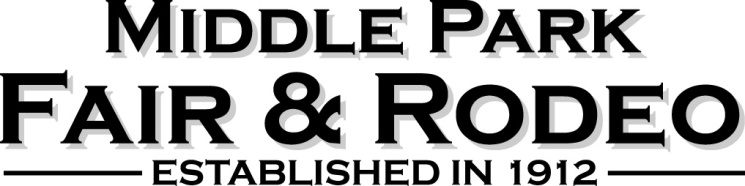 Call to Order – The meeting was called to order at April 4, 2023 at 6:30 pm by President Janet Engel Present at the meeting were Fair Board Members:  Holly Hester, Christy Horn, Terry Pratt, and Seth Stern. Mari Miller via Webex.                        Audience members were David Buckley, Taura Perdue, Todd Perdue, Dakota Docheff, Kristi Moyer, Brianna Osborn, MacKenzie Moyer, Juli Sanders, Micah Benson and Tori from the Kremmling PreschoolApproval of Minutes from Regular Board Meeting on March 7, 2023, motioned by Holly, second by Seth. Approved.President’s report:  123 days till fair 2023!Sponsorship and ads are continuing to come in, but we are down from last year. Potentially we may have to cut back on the number of awards given this year.The superintendent meeting will be on April 18th, 6:30 pm @ the Extension Hall in Kremmling. The purpose of this meeting is to get feedback and suggestions from all superintendents. Climax would like to do a sponsored dinner during the fair – the best nights for them are Friday or Saturday so as many employees as possible could attend. Janet will talk with Larry Banman of the Rotary to see if Friday night would be good and can coordinate with the Rotary and Climax. We received another food vendor – Mertens Mobile Food, we now have 2 and need more!Treasurer's Report: See attached.Approval of Expenditures – Terry presented an expenditure report of the Operating Account of $7,047.22 and the Livestock Account of $35,103.02 (attached).Checks that need Approval (attached) Operating Account $6,813.25Motioned by Holly, Second by Seth. ApprovedCurrently, to date, Ads and Sponsorships are down $42,000Cash boxes have been distributed for the Kentucky DerbyMicah Benson- the county is updating its waiver for operating county equipment. Christy & Terry will take care of this.CSU Extension Report – Briana OsbornThe extension office still needs more 4 judges. Shared the tentative lodging list for judges, Holly will update master listRoyalty ReportMac & Joslyn distributing posters for the Kentucky Derby this weekend.On Saturday, April 8 attending the Kremmling Chamber Easter Egg Hunt doing face painting.They are planning on going to the elementary schools and presenting a program promoting royalty program and agriculture, etc.Plans are in the works for doing a princess clinic on May 19 from 2-4 pm to benefit future royalty– more info to come later.Scholarship update – Janet updated the guidelines from a document she found from 2009. Juli and Kristy would like to see a $500 scholarship for the princess. They attend all the same events and receive a buckle and sash.  Discussion followed with input from Tish Linke former Royalty Coordinator and others. More discussion is needed before a decision is made. Funding for the Royalty Scholarship comes from sponsorships, donations, fundraisers, the Queen’s Barrel Race, The Kentucky Derby Party, $350 from Henderson and in the past the Mud Shuffle. Juli asked if the Royalty could get jackets this year for those colder nights. She also asked if the Summit County Commissioners ad could be moved from the past royalty page and if a thank you an ad for Royalty sponsors could be placed there. Tish Linke and the Flying Heels Rodeo will donate $100 to the scholarship fund, but needs to be matched by the royalty fundraising.Janet asked if the fair board could donate to the Kremmling Easter Egg celebration, and we all agreed we will donate 2 Kentucky Derby passes. Need to let Dakota know who wins these.Livestock Sale Meeting to take place on April 11, Sky Hi News Meeting Room, Granby, at 2 pm. Discussion about handling extra animals at the processor. Can’t be decided until we have complete numbers of animals.The letter from Connie Smith regarding dual-purpose birds in the sale was tabled until the meeting on the April 11th and the superintendent meeting on April 18.Terry asked how we circulate the tickets for events to the sponsors. Dakota said in the past they had mailed out lanyards to the sponsors. Or we could just give a list of sponsors to Dakota for the Kentucky Derby Party.Sarah Villa, the exhibit hall superintendent asked if the peg bords they use could be painted this year. Janet will share with Sarah Troy Simon’s number to coordinate, and Micah said they have advertised for an intern for Troy for this summer and perhaps they could do it. We will get them painted.Discussion regarding sponsorship that has come in for the Middle Park Raised Beef, we have received 3 of them. Could there be a buckle for a Middle Park-raised heifer? Christy and Holly asked for clarification and Christy will reach out to Grover for his thoughts and recommendation. The Fair Board approved David Buckley to join the fair board. Micah will present our recommendation to the BOCC on Tuesday.Tori from the Kremmling Preschool talked about the Ball Drop and would like to do it on Friday after the horse races and before the Ranch Rodeo Calcutta.She will provide an announcer’s script. They have used the Genie from the county in the past to do the drop.Cowbelles Cowpie Bingo – Sheridan will contact us after their April meeting as to when they want to do it.There will be a barrel racing jackpot series in Granby on Monday nights, June 5th, thru July 24th @ 7 pm. Fundraiser for the fair.Holly will reach out regarding the church service on Sunday morning. Mackenzie noted she had attended a Cowboy Church by X2D Ranch Ministries and felt it was very worthwhile.Some discussion pertaining to publishing the livestock judges in the fair book. Jackson County does in their fair book, and Routt and Douglas Counties send the list out via email to all members prior to the fair. This will be added to the agenda for the superintendent's meeting on the 18th.Janet would like to see 2 days designated at the fair – one for Grand County and 1 for Summit County. More thought is needed on when to do these.Dakota suggested charging $5 on Sunday for the CPRA Rodeo. Staffing for the gates is an issue. She mentioned that there are plenty of kids at both East and West Grand who need community service hours, and this might be a possibility. Seth mentioned the Roundup Program at various local retailers as a fund-raiser. Seth will bring to the board more information about this to the next meeting.The meeting adjourned at 7:46 pm. Seth motioned, Holly second.Public CommentOld BusinessNew BusinessFuture Agenda ItemsAdjournment